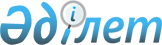 Об утверждении Правил аттестации персонала, занятого на объектах использования атомной энергииПриказ Министра энергетики Республики Казахстан от 20 января 2016 года № 12. Зарегистрирован в Министерстве юстиции Республики Казахстан 15 марта 2016 года № 13468.
      В соответствии с подпунктом 20) статьи 6 Закона Республики Казахстан "Об использовании атомной энергии" ПРИКАЗЫВАЮ:
      Сноска. Преамбула - в редакции приказа и.о. Министра энергетики РК от 01.02.2022 № 35 (вводится в действие по истечении шестидесяти календарных дней после дня его первого официального опубликования).


      1. Утвердить прилагаемые Правила аттестации персонала, занятого на объектах использования атомной энергии.
      2. Признать утратившим силу приказ Министра энергетики Республики Казахстан от 12 февраля 2015 года № 82 "Об утверждении Правил прохождения аттестации персонала эксплуатирующей организации" (зарегистрированный в Реестре государственной регистрации нормативных правовых актов за № 10551, опубликованный 9 апреля 2015 года в информационно-правовой системе "Әділет").
      3. Комитету атомного и энергетического надзора и контроля Министерства энергетики Республики Казахстан в установленном законодательством Республики Казахстан порядке обеспечить:
      1) государственную регистрацию настоящего приказа в Министерстве юстиции Республики Казахстан;
      2) в течение десяти календарных дней после государственной регистрации настоящего приказа в Министерстве юстиции Республики Казахстан направление его копии на официальное опубликование в периодических печатных изданиях и информационно-правовой системе "Әділет", а также в Республиканское государственное предприятие на праве хозяйственного ведения "Республиканский центр правовой информации" Министерства юстиции Республики Казахстан для включения в Эталонный контрольный банк нормативных правовых актов Республики Казахстан;
      3) размещение настоящего приказа на официальном интернет-ресурсе Министерства энергетики Республики Казахстан и интранет-портале государственных органов;
      4) в течение десяти рабочих дней после государственной регистрации настоящего приказа в Министерстве юстиции Республики Казахстан представление в Департамент юридической службы Министерства энергетики Республики Казахстан сведений об исполнении мероприятий, предусмотренных подпунктами 2) и 3) настоящего пункта.
      4. Контроль за исполнением настоящего приказа возложить на курирующего вице-министра энергетики Республики Казахстан.
      5. Настоящий приказ вводится в действие по истечении десяти календарных дней после дня его первого официального опубликования.
      "СОГЛАСОВАН"   
      Министр национальной экономики   
      Республики Казахстан   
      _______________ Е. Досаев   
      17 февраля 2016 года Правила аттестации персонала, занятого на объектах использования атомной энергии
      Сноска. Правила - в редакции приказа Министра энергетики РК от 01.04.2020 № 121 (вводится в действие по истечении двадцати одного календарного дня после дня его первого официального опубликования). Глава 1. Общие положения
      1. Настоящие Правила аттестации персонала, занятого на объектах использования атомной энергии (далее – Правила) разработаны в соответствии с подпунктом 1) статьи 10 Закона Республики Казахстан "О государственных услугах", подпунктом 4) пункта 1 статьи 12 Закона Республики Казахстан "О разрешениях и уведомлениях", подпунктом 20) статьи 6 Закона Республики Казахстан "Об использовании атомной энергии" (далее – Закон) и определяют порядок аттестации персонала, занятого на объектах использования атомной энергии.
      Сноска. Пункт 1 - в редакции приказа Министра энергетики РК от 21.05.2021 № 175 (вводится в действие по истечении шестидесяти календарных дней после дня его первого официального опубликования).


      2. Персонал, занятый на объектах использования атомной энергии, проходит аттестацию в соответствии с пунктом 1 статьи 21 Закона, на предмет определения соответствия уровня его квалификации и профессиональной подготовки занимаемой должности.
      Аттестация осуществляется ведомством уполномоченного органа в области использования атомной энергии (далее – услугодатель).
      Иностранные лица (нерезиденты) проходят аттестацию на общих основаниях в соответствии с настоящими Правилами.
      Сноска. Пункт 2 - в редакции приказа Министра энергетики РК от 21.05.2021 № 175 (вводится в действие по истечении шестидесяти календарных дней после дня его первого официального опубликования).


      2-1. Услугодатель проводит аттестацию:
      1) специалистов, в должностные обязанности которых входят прямое управление установкой, обеспечение ядерной, радиационной, ядерной физической безопасности при осуществлении деятельности в области использования атомной энергии; 
      2) персонала ядерной установки, в должностные обязанности которого входят контроль за обеспечением ядерной, радиационной и ядерной физической безопасности, учет и контроль ядерных материалов, источников ионизирующего излучения, радиоактивных отходов; 
      3) персонала радиационной, электрофизической установки, в должностные обязанности которого входят контроль радиационной безопасности, учет и контроль источников ионизирующего излучения.
      Согласно части второй пункта 3 статьи 21 Закона, иной персонал аттестуется физическими и юридическими лицами, осуществляющими деятельность в области использования атомной энергии, в соответствии с настоящими Правилами.
      Сноска. Правила дополнены пунктом 2-1 в соответствии с приказом Министра энергетики РК от 21.05.2021 № 175 (вводится в действие по истечении шестидесяти календарных дней после дня его первого официального опубликования).


      3. Аттестация персонала, занятого на объектах использования атомной энергии подразделяется на следующие виды:
      1) первичная аттестация;
      2) периодическая аттестация;
      3) внеочередная аттестация;
      4) повторная аттестация.
      Сноска. Пункт 3 - в редакции приказа Министра энергетики РК от 21.05.2021 № 175 (вводится в действие по истечении шестидесяти календарных дней после дня его первого официального опубликования).


      4. Первичная аттестация персонала, занятого на объектах использования атомной энергии проводится в течение одного месяца после назначения работника на должность.
      Периодическая аттестация персонала, занятого на объектах использования атомной энергии проводится один раз в три года.
      Внеочередная аттестация персонала, занятого на объектах использования атомной энергии назначается в случаях:
      1) возникновения инцидентов на объектах использования атомной энергии – в отношении лиц, допустивших их возникновение;
      2) нарушения требований ядерной и (или) радиационной и (или) ядерной физической безопасности, учета ядерных материалов, источников ионизирующего излучения, выявленного в результате проверок уполномоченного органа в области использования атомной энергии, в отношении лиц, допустивших нарушение;
      3) по решению физического или юридического лица, осуществляющего деятельность в области использования атомной энергии.
      Повторная аттестация назначается в случае получения отрицательного результата по итогам первичной или периодической, или внеочередной аттестации.
      Физические лица, получившие отрицательный результат по итогам первичной или периодической или внеочередной аттестации подлежат повторной аттестации не более одного раза и не позднее одного месяца со дня получения отрицательного результата по итогам, указанным в части четвертой настоящего пункта. 
      Согласно пункту 6 статьи 21 Закона, в случаях, если работник, получил отрицательное заключение по результатам первичной или периодической или внеочередной аттестации, работника отстраняют от работы до получения результатов повторной аттестации в соответствии с трудовым законодательством Республики Казахстан.
      Сноска. Пункт 4 - в редакции приказа Министра энергетики РК от 21.05.2021 № 175 (вводится в действие по истечении шестидесяти календарных дней после дня его первого официального опубликования).


      5. Назначение внеочередной аттестации не изменяет сроки проведения периодической аттестации.
      6. Для проведения аттестации приказом первого руководителя услугодателя утверждаются состав и положение о комиссии для проведения аттестации персонала, занятого на объектах использования атомной энергии (далее – комиссия).
      В состав комиссии включаются курирующий заместитель первого руководителя услугодателя, сотрудники структурных подразделений услугодателя.
      Для обеспечения прозрачности и объективности при проведении аттестации на стадии собеседования на заседание комиссии приглашаются наблюдатели, которые не имеют права голоса. В качестве наблюдателей на заседании комиссии присутствуют представители общественных объединений (неправительственных организаций), коммерческих организаций, политических партий, сотрудники уполномоченного органа по оценке и государственному контролю за качеством оказания государственных услуг.
      Количество членов комиссии является нечетным и составляет не менее пяти человек. Секретарь не является членом комиссии и не имеет права голоса.
      Заседание комиссии правомочно при наличии кворума, составляющего не менее двух третей состава комиссии.
      При возникновении у члена комиссии конфликта интересов, член комиссии, у которого возник конфликт интересов, до проведения собеседования в письменной форме уведомляет остальных членов комиссии о возникшем конфликте интересов.
      Остальные члены комиссии по обращению члена комиссии, у которого возник конфликт интересов, или при получении информации из других источников своевременно принимают следующие меры по предотвращению и урегулированию конфликта интересов:
      1) отстраняют члена комиссии, у которого возник конфликт интересов, от участия в работе комиссии. Решение об отстранении члена комиссии, у которого возник конфликт интересов, принимается комиссией в письменной форме большинством голосов ее членов путем открытого голосования и оглашается в присутствии члена комиссии, у которого возник конфликт интересов. При равном количестве голосов голос председателя комиссии является решающим;
      2) в течение 1 (одного) календарного дня пересматривают состав комиссии в соответствии с приказом по взаимозаменяемости состава комиссии.
      Сноска. Пункт 6 - в редакции приказа Министра энергетики РК от 21.01.2021 № 21 (вводится в действие по истечении двадцати одного календарного дня после дня его первого официального опубликования).


      7. Аттестация проводится путем тестирования и собеседования.
      Собеседование проводится для первого руководителя ядерной или радиационной установки, на которой осуществляется обращение с ядерными материалами, его заместителя по производству (производственным и техническим вопросам), главного инженера ядерной или радиационной установки, руководителя службы (департамента, отдела, управления) ядерной и (или) радиационной безопасности, для лица, ответственного за контроль по радиационной безопасности.
      Сноска. Пункт 7 - в редакции приказа и.о. Министра энергетики РК от 01.02.2022 № 35 (вводится в действие по истечении шестидесяти календарных дней после дня его первого официального опубликования).


      8. Перечень тестовых вопросов разрабатывается и утверждается ведомством уполномоченного органа в области использования атомной энергии и включает вопросы на знание норм и требований ядерной, радиационной, ядерной физической безопасности, а также определения способности принятия решений при исполнении трудовых обязанностей.
      Внесение изменений и (или) дополнений в утвержденный перечень тестовых вопросов осуществляется в случае изменения действующего законодательства Республики Казахстан в части норм и требований ядерной, радиационной, ядерной физической безопасности, а также в случае выявления некорректностей в формулировке вопросов.
      9. Категории аттестуемых лиц и тестовые вопросы к ним определяются в зависимости от должностных обязанностей работника и используемых в работе типов установок, приборов, материалов.
      Категории аттестуемых лиц, количество вопросов, пороговый уровень правильных ответов, являющихся основанием для признания теста пройденным, а также время тестирования определяется показателями тестирования для персонала, занятого на объектах использования атомной энергии, согласно приложению 1 к настоящим Правилам.
      10. При собеседовании аттестуемому лицу членами комиссии задаются вопросы в целях проверки знания норм и требований ядерной, радиационной, ядерной физической безопасности, а также определения способности принятия решений при исполнении трудовых обязанностей в зависимости от используемых в работе типов установок, приборов, материалов. Глава 2. Порядок аттестации персонала, занятого на объектах использования атомной энергии
      11. Для прохождения аттестации аттестуемое лицо (далее – услугополучатель) направляет услугодателю документы, необходимые для оказания государственной услуги "Аттестация персонала, занятого на объектах использования атомной энергии" (далее – государственная услуга), указанные в пункте 8 перечня основных требований к оказанию государственной услуги "Аттестация персонала, занятого на объектах использования атомной энергии" (далее – перечень основных требований к оказанию государственной услуги), приведенного в приложении 3 к настоящим Правилам через веб-портал "электронного правительства" www.egov.kz (далее – портал).
      Сноска. Пункт 11 - в редакции приказа Министра энергетики РК от 09.01.2023 № 4 (вводится в действие по истечении шестидесяти календарных дней после дня его первого официального опубликования).


      12. Перечень основных требований к оказанию государственной услуги, включающий характеристики процесса, форму, содержание и результат оказания, а также иные сведения с учетом особенностей предоставления государственной услуги приведен в перечне основных требований к оказанию государственной услуги.
      Сноска. Пункт 12 - в редакции приказа Министра энергетики РК от 09.01.2023 № 4 (вводится в действие по истечении шестидесяти календарных дней после дня его первого официального опубликования).


      13. Сведения о документах, удостоверяющих личность, услугодатель получает из соответствующих государственных информационных систем через шлюз "электронного правительства".
      При подаче услугополучателем всех необходимых документов в "личный кабинет" направляется статус о принятии заявки на оказание государственной услуги.
      Сноска. Пункт 13 - в редакции приказа Министра энергетики РК от 21.01.2021 № 21 (вводится в действие по истечении двадцати одного календарного дня после дня его первого официального опубликования).


      14. Услугодатель в день поступления документов осуществляет их прием и регистрацию.
      При обращении услугополучателя после окончания рабочего времени, в выходные и праздничные дни, прием заявлений и выдача результатов оказания государственной услуги осуществляется следующим рабочим днем.
      15. Работник ответственного структурного подразделения услугодателя (далее – работник услугодателя) в течение 2 (двух) рабочих дней с момента регистрации документов, указанных в пункте 11 настоящих Правил, проверяет полноту и срок действия представленных документов.
      При представлении услугополучателем неполного пакета документов и (или) документов с истекшим сроком действия работник услугодателя в течение срока, указанного в части первой настоящего пункта, готовит мотивированный отказ в дальнейшем рассмотрении заявления по форме, согласно приложению 4 к настоящим Правилам.
      Мотивированный отказ в дальнейшем рассмотрении заявления, подписанный электронной цифровой подписью руководителя услугодателя, направляется в форме электронного документа, в "личный кабинет" услугополучателя.
      Сноска. Пункт 15 - в редакции приказа Министра энергетики РК от 21.01.2021 № 21 (вводится в действие по истечении двадцати одного календарного дня после дня его первого официального опубликования).


      16. При представлении услугополучателем полного пакета документов и отсутствия документов с истекшим сроком действия работник услугодателя в течение срока, указанного в части первой пункта 15 настоящих Правил, рассматривает их, направляет уведомление о дате, времени и месте прохождения тестирования, или мотивированный отказ в оказании государственной услуги по форме, согласно приложению 4 к настоящим Правилам, по основаниям, указанным в пункте 9 стандарта государственной услуги.
      Мотивированный отказ в оказании государственной услуги, подписанный электронной цифровой подписью руководителя услугодателя, направляется услугополучателю в форме электронного документа, в "личный кабинет" услугополучателя.
      Аттестация проводится в течение 6 (шести) рабочих дней с момента регистрации документов.
      Ход тестирования и собеседования фиксируется с помощью технических средств записи.
      Материалы, зафиксированные с помощью технических средств записи, хранятся у секретаря комиссии в течение 1 (одного) года с момента проведения аттестации.
      Тестирование проводится в местах, предоставленных услугодателем и территориальными структурными подразделениями услугодателя, автоматизированным компьютерным способом на государственном или русском языках по выбору услугополучателя.
      Услугополучатель допускается к тестированию при предъявлении документа, удостоверяющего личность, либо электронного документа из сервиса цифровых документов (для идентификации).
      Во время тестирования услугополучатели не переговариваются между собой, не пользуются какими-либо вспомогательными информационными материалами (справочной, специальной литературой), средствами связи и записями на электронном носителе.
      При обнаружении секретарем комиссии факта нарушения порядка прохождения тестирования, тестирование услугополучателя прекращается. По факту данного нарушения секретарь комиссии оформляет акт о нарушении порядка прохождения тестирования по форме, согласно приложению 5 к настоящим Правилам, и услугополучателю выдается отрицательный результат аттестации.
      По истечении времени, отведенного на тестирование, программа автоматически закрывается.
      Подсчет правильных ответов тестирования проводится автоматически при помощи заложенной компьютерной программой.
      Если количество правильных ответов равно либо превышает пороговый уровень, то услугополучателю компьютерная программа на мониторе выдает сообщение о положительном результате тестирования – "тест пройден".
      Если количество правильных ответов ниже порогового уровня, то компьютерная программа на мониторе выдает сообщение об отрицательном результате тестирования – "тест не пройден" и услугополучатель не допускается к собеседованию.
      Собеседование проводится в форме вопроса-ответа. Услугополучателю задается 10 вопросов.
      Собеседование считается пройденным, если услугополучатель правильно ответил на 7 и более вопросов.
      Собеседование считается не пройденным, если услугополучатель правильно ответил на 6 и менее вопросов.
      В соответствии со статьей 73 Административного процедурно-процессуального кодекса Республики Казахстан услугодатель предоставляет возможность услугополучателю выразить свою позицию (заслушивание) к предварительному решению об отказе в выдаче свидетельства об аттестации персонала, занятого на объектах использования атомной энергии, о котором услугополучатель уведомляется не позднее чем за 3 (три) рабочих дня до принятия решения.
      Процедура заслушивания проводится в соответствии с Административным процедурно-процессуальным кодексом Республики Казахстан.
      По результатам тестирования и (или) собеседования и результатам заслушивания Комиссия принимает одно из следующих решений:
      1) соответствует уровню квалификации и профессиональной подготовки занимаемой должности;
      2) не соответствует уровню квалификации и профессиональной подготовки занимаемой должности.
      Решение комиссии оформляется секретарем комиссии в виде заключения заседания комиссии для проведения аттестации персонала, занятого на объектах использования атомной энергии, по форме, согласно приложению 6 к настоящим Правилам.
      При принятии комиссией решения о соответствии услугополучателя уровню его квалификации и профессиональной подготовки занимаемой должности, услугодатель в течение 4 (четырех) рабочих дней направляет услугополучателю свидетельство об аттестации персонала, занятого на объектах использования атомной энергии (далее – свидетельство), по форме, согласно приложению 7 к настоящим Правилам, подписанный руководителем услугодателя.
      При принятии комиссией решения о несоответствии услугополучателя уровню его квалификации и профессиональной подготовки занимаемой должности, услугополучателю в течение 4 (четырех) рабочих дней направляется заключение комиссии о несоответствии услугополучателя уровню его квалификации и профессиональной подготовки занимаемой должности.
      Если услугополучатель не явился на аттестацию в срок, указанный в уведомлении, предусмотренном в части первой настоящего пункта, услугодателя без уважительной причины, то данное лицо считается получившим отрицательный результат аттестации и комиссия принимает решение о несоответствии услугополучателя уровню его квалификации и профессиональной подготовки занимаемой должности.
      При не явке на аттестацию в срок, указанный в уведомлении услугодателя по уважительным причинам (болезнь, командировка, отпуск, обучение в учебных заведениях) и при направлении уведомления о возникшей уважительной причине и документальном подтверждении со стороны услугополучателя, не позднее 10 (десяти) календарных дней после того, как действие обстоятельства, явившегося причиной пропуска срока, прекращено, услугополучатель на основании подпункта 3) пункта 4 настоящих Правил направляет заявление услугодателю на прохождение внеочередной аттестации.
      Уведомление о возникшей уважительной причине направляется в произвольной форме услугополучателем услугодателю не позднее 2 (двух) рабочих дней со дня пропущенного срока проведения аттестации.
      Сноска. Пункт 16 - в редакции приказа и.о. Министра энергетики РК от 01.02.2022 № 35 (вводится в действие по истечении шестидесяти календарных дней после дня его первого официального опубликования).


      17. Общий срок оказания государственной услуги услугодателем составляет 10 (десять) рабочих дней с момента приема и регистрации заявления.
      18. Услугодатель обеспечивает внесение данных о стадии оказания государственной услуги в информационную систему мониторинга оказания государственных услуг.
      При оказании государственной услуги посредством государственной информационной системы разрешений и уведомлений данные о стадии оказания государственной услуги поступают в автоматическом режиме в информационную систему мониторинга оказания государственных услуг.
      Услугодателем в течение 3 (трех) рабочих дней с момента введения в действие изменений и (или) дополнений в настоящие Правила информация направляется в Единый контакт-центр и размещается на единой платформе интернет-ресурсов государственных органов Республики Казахстан www.gov.kz в разделе "Министерство энергетики".
      Сноска. Пункт 18 - в редакции приказа Министра энергетики РК от 09.01.2023 № 4 (вводится в действие по истечении шестидесяти календарных дней после дня его первого официального опубликования).


      18-1. Аттестация персонала, предусмотренного в части второй пункта 2-1 настоящих Правил занятого на объектах использования атомной энергии осуществляется не реже одного раза в три года.
      Лица, принятые на работу, в течение одного месяца после назначения на должность проходят организуемую работодателем аттестацию по вопросам ядерной и (или) радиационной безопасности. Работники, не прошедшие аттестацию по вопросам ядерной и (или) радиационной безопасности, к работе не допускаются.
      Аттестация персонала, предусмотренного в части второй пункта 2-1 настоящих Правил занятого на объектах использования атомной энергии проводится экзаменационной комиссией, создаваемой приказом работодателя, численностью не менее трех человек, и состоит из председателя и членов комиссии.
      Функционирование экзаменационной комиссии осуществляется на постоянной основе.
      Регламент работы экзаменационной комиссии устанавливается актом работодателя.
      Сноска. Правила дополнены пунктом 18-1 в соответствии с приказом Министра энергетики РК от 21.05.2021 № 175 (вводится в действие по истечении шестидесяти календарных дней после дня его первого официального опубликования); в редакции приказа и.о. Министра энергетики РК от 01.02.2022 № 35 (вводится в действие по истечении шестидесяти календарных дней после дня его первого официального опубликования).

 Глава 3. Порядок обжалования результатов аттестации
      Сноска. Глава 3 - в редакции приказа Министра энергетики РК от 21.01.2021 № 21 (вводится в действие по истечении двадцати одного календарного дня после дня его первого официального опубликования).
      19. Исключен приказом и.о. Министра энергетики РК от 01.02.2022 № 35 (вводится в действие по истечении шестидесяти календарных дней после дня его первого официального опубликования).
      20. Исключен приказом и.о. Министра энергетики РК от 01.02.2022 № 35 (вводится в действие по истечении шестидесяти календарных дней после дня его первого официального опубликования).
      21. Исключен приказом и.о. Министра энергетики РК от 01.02.2022 № 35 (вводится в действие по истечении шестидесяти календарных дней после дня его первого официального опубликования).
      22. Исключен приказом и.о. Министра энергетики РК от 01.02.2022 № 35 (вводится в действие по истечении шестидесяти календарных дней после дня его первого официального опубликования).
      23. Рассмотрение жалобы по вопросам оказания государственной услуги производится вышестоящим административным органом, уполномоченным органом по оценке и контролю за качеством оказания государственных услуг (далее – орган, рассматривающий жалобу).
      Жалоба подается услугодателю, чье решение, действие (бездействие) обжалуются.
      Услугодатель, чье решение, действие (бездействие) обжалуются, не направляет жалобу в орган, рассматривающий жалобу, если он в течение 3 (трех) рабочих дней примет решение, удовлетворяющее требованиям, указанным в жалобе.
      При принятии решения об оставлении жалобы без удовлетворения, услугодатель, чье решение, действие (бездействие) обжалуются, не позднее 3 (трех) рабочих дней со дня поступления жалобы направляет ее и административное дело в орган, рассматривающую жалобу.
      Сноска. Пункт 23 - в редакции приказа и.о. Министра энергетики РК от 01.02.2022 № 35 (вводится в действие по истечении шестидесяти календарных дней после дня его первого официального опубликования).


      24. Жалоба услугополучателя, поступившая в адрес услугодателя, подлежит рассмотрению в течение 5 (пяти) рабочих дней со дня ее регистрации в соответствии с пунктом 2 статьи 25 Закона о государственных услугах. 
      Жалоба услугополучателя, поступившая в адрес уполномоченного органа по оценке и контролю за качеством оказания государственных услуг, подлежит рассмотрению в течение 15 (пятнадцати) рабочих дней со дня ее регистрации.
      25. При несогласии с результатами решения услугодателя услугополучатель может обжаловать результаты в судебном порядке. Показатели тестирования для персонала, занятого на объектах использования атомной энергии
      Сноска. Приложение 1 - в редакции приказа Министра энергетики РК от 21.05.2021 № 175 (вводится в действие по истечении шестидесяти календарных дней после дня его первого официального опубликования). Заявление
      Сноска. Приложение 2 исключено приказом Министра энергетики РК от 09.01.2023 № 4 (вводится в действие по истечении шестидесяти календарных дней после дня его первого официального опубликования). Перечень основных требований к оказанию государственной услуги
"Аттестация персонала, занятого на объектах использования атомной энергии"
      Сноска. Приложение 3 - в редакции приказа Министра энергетики РК от 09.01.2023 № 4 (вводится в действие по истечении шестидесяти календарных дней после дня его первого официального опубликования). Заявление
      Прошу допустить меня к первичной/периодической/повторной/внеочередной(нужное почеркнуть)аттестации персонала, занятого на объектах использования атомной энергии.К заявлению прилагаются следующие документы:1) ________________________________________________________________;2) ________________________________________________________________.Настоящим заявлением подтверждаю достоверность представленной информациии даю согласие на сбор и обработку персональных данных, а также доступк персональным данным ограниченного доступа в соответствии с перечнемсобираемых данных, предусмотренных пунктом 8 перечня основных требованийк оказанию государственной услуги сроком на 3 (три) года.__________________________________ ____________(фамилия, имя, отчество (при его наличии)) (подпись) Акт о нарушении порядка прохождения тестирования
      "____" __________ 20 __ года ____ час ______ минут.       Мною, __________________________________________, установлен факт             (фамилия, имя, отчество (при его наличии))нарушения пункта 16 Правил аттестации персонала, занятого на объектах использованияатомной энергии, утвержденных приказом Министра энергетики Республики Казахстан от 20января 2016 года № 12 (зарегистрирован в Реестре государственной регистрациинормативных правовых актов № 13468), со стороны ________________________________,                                           (фамилия, имя, отчество (при его наличии))который выразился в следующем:       __________________________________________________________________                   (краткое описание нарушения)       Подпись лица, составившего акт: _____________________________________       С актом ознакомлен: ________________________________ _______________                         (фамилия, имя, отчество (при его наличии) (подпись) Заключение № __ заседания комиссии для проведения аттестации персонала, занятого на объектах использования атомной энергии
      город Нур-Султан "__" ______ 20___ года
      Комиссия для проведения аттестации персонала, занятого на объектах использованияатомной энергии, действующая на основании приказа от "___" 20_____ года №______, всоставе:       Председатель комиссии: ______________________________________ __________                               (фамилия, имя, отчество (при его наличии) (подпись)       Члены комиссии: _____________________________________________ ____________                               (фамилия, имя, отчество (при его наличии) (подпись)       рассмотрев результат аттестации,       РЕШИЛА: __________________________________________________________       (фамилия, имя, отчество (при его наличии))       соответствует/несоответствует уровню квалификации и профессиональнойподготовки занимаемой должности. Свидетельство об аттестации персонала, занятого на объектах использования атомной энергии
      Настоящее свидетельство выдано       ___________________________________________________________             (фамилия, имя, отчество (при его наличии), должность)       ___________________________________________________________       о том, что он(а) решением комиссии для проведения аттестации персонала, занятогона объектах использования атомной энергии Комитета атомного и энергетического надзора иконтроля Министерства энергетики Республики Казахстан соответствует уровнюквалификации и профессиональной подготовки занимаемой должности.       Свидетельство действительно до: __________________                                     (указывается срок)       Регистрационный номер № ___________       Дата выдачи: _______________________       Руководитель (уполномоченное лицо)       _______________________________             ________       (фамилия, имя, отчество (при его наличии))       подпись) Заявление о пересмотре результатов тестирования или собеседования
      Сноска. Приложение 8 исключено приказом и.о. Министра энергетики РК от 01.02.2022 № 35 (вводится в действие по истечении шестидесяти календарных дней после дня его первого официального опубликования). Заявление о пересмотре результатов тестирования или собеседования
      Сноска. Приложение 9 исключено приказом и.о. Министра энергетики РК от 01.02.2022 № 35 (вводится в действие по истечении шестидесяти календарных дней после дня его первого официального опубликования). Протокол №
      Сноска. Правила дополнены приложением 10 в соответствии с приказом Министра энергетики РК от 21.05.2021 № 175 (вводится в действие по истечении шестидесяти календарных дней после дня его первого официального опубликования); исключено приказом и.о. Министра энергетики РК от 01.02.2022 № 35 (вводится в действие по истечении шестидесяти календарных дней после дня его первого официального опубликования).
					© 2012. РГП на ПХВ «Институт законодательства и правовой информации Республики Казахстан» Министерства юстиции Республики Казахстан
				
Министр энергетики
Республики Казахстан
В. ШкольникУтверждены
приказом Министра энергетики
Республики Казахстан
от 20 января 2016 года № 12Приложение 1 к Правилам 
аттестации персонала, занятого 
на объектах использования 
атомной энергии 
№ п/п
Категории аттестуемых лиц
Количество вопросов
Время тестирования, минут
Пороговый уровень, %
Специалисты, в должностные обязанности которых входит:
Специалисты, в должностные обязанности которых входит:
Специалисты, в должностные обязанности которых входит:
Специалисты, в должностные обязанности которых входит:
Специалисты, в должностные обязанности которых входит:
1.
Прямое управление ядерной установкой 
50
75
70
2.
Прямое управление радиационной и (или) электрофизической установкой
50
75
70
3.
Прямое управление электрофизической установкой
50
75
70
4.
Обеспечение ядерной и радиационной безопасности 
50
75
70
5.
Обеспечение радиационной безопасности
50
75
70
6.
Обеспечение ядерной физической безопасности
50
75
70
Персонал ядерной установки, в должностные обязанности которого входит:
Персонал ядерной установки, в должностные обязанности которого входит:
Персонал ядерной установки, в должностные обязанности которого входит:
Персонал ядерной установки, в должностные обязанности которого входит:
Персонал ядерной установки, в должностные обязанности которого входит:
7.
Контроль ядерной, радиационной безопасности
50
75
70
8.
Учет и контроль ядерных материалов 
50
75
70
9.
Учет и контроль источников ионизирующего излучения
50
75
70
10.
Учет и контроль радиоактивных отходов
50
75
70
11.
Обеспечение физической защиты ядерной установки и ядерных материалов
50
75
70
Персонал радиационной установки, в должностные обязанности которого входит:
Персонал радиационной установки, в должностные обязанности которого входит:
Персонал радиационной установки, в должностные обязанности которого входит:
Персонал радиационной установки, в должностные обязанности которого входит:
Персонал радиационной установки, в должностные обязанности которого входит:
12.
Контроль радиационной безопасности при использовании медицинских гамма-терапевтических аппаратов 
50
75
70
13.
Контроль радиационной безопасности при проведении радиоизотопной диагностики или терапии
50
75
70
14.
Контроль радиационной безопасности при обращении с радиоактивными отходами
50
75
70
15.
Контроль радиационной безопасности на урановых рудниках
50
75
70
16.
Контроль радиационной безопасности при дефектоскопии
50
75
70
17.
Контроль радиационной безопасности при использовании спектрометров, анализаторов, датчиков, измерителей
50
75
70
18.
Контроль радиационной безопасности при иных работах
50
75
70
19.
Учет и контроль источников ионизирующего излучения 
50
75
70
20.
Контроль радиационной безопасности, учет и контроль источников ионизирующего излучения при дефектоскопии 
50
75
70
21.
Контроль радиационной безопасности, учет и контроль источников ионизирующего излучения при использовании медицинских гамма-терапевтических аппаратов
50
75
70
22.
Контроль радиационной безопасности, учет и контроль источников ионизирующего излучения при проведении радиоизотопной диагностики или терапии
50
75
70
23.
Контроль радиационной безопасности, учет и контроль при использовании спектрометров, анализаторов, датчиков, измерителей
50
75
70
24.
Контроль радиационной безопасности, учет и контроль иных источников ионизирующего излучения
50
75
70
25.
Контроль радиационной безопасности при транспортировке ядерных материалов, радиоактивных веществ, радиоизотопных источников ионизирующего излучения, радиоактивных отходов
50
75
70
Персонал электрофизической установки, в должностные обязанности которого входит:
Персонал электрофизической установки, в должностные обязанности которого входит:
Персонал электрофизической установки, в должностные обязанности которого входит:
Персонал электрофизической установки, в должностные обязанности которого входит:
Персонал электрофизической установки, в должностные обязанности которого входит:
26.
Контроль радиационной безопасности при использовании медицинского рентгеновского диагностического или терапевтического оборудования
50
75
70
27.
Контроль радиационной безопасности при дефектоскопии
50
75
70
28.
Контроль радиационной безопасности при иных работах 
50
75
70
29.
Учет и контроль источников ионизирующего излучения 
50
75
70
30.
Контроль радиационной безопасности, учет и контроль источников ионизирующего излучения при дефектоскопии
50
75
70
31.
Контроль радиационной безопасности, учет и контроль источников ионизирующего излучения при использовании медицинского рентгеновского диагностического или терапевтического оборудования, линейных ускорителей
50
75
70
32.
Контроль радиационной безопасности, учет и контроль иных источников ионизирующего излучения
50
75
70
Персонал радиационной и электрофизической установок, в должностные обязанности которого входит:
Персонал радиационной и электрофизической установок, в должностные обязанности которого входит:
Персонал радиационной и электрофизической установок, в должностные обязанности которого входит:
Персонал радиационной и электрофизической установок, в должностные обязанности которого входит:
Персонал радиационной и электрофизической установок, в должностные обязанности которого входит:
33.
Контроль радиационной безопасности при проведении радиоизотопной диагностики или терапии, использовании медицинского рентгеновского диагностического или терапевтического оборудования, линейных ускорителей
50
75
70
34.
Контроль радиационной безопасности при дефектоскопии
50
75
70
35.
Контроль радиационной безопасности при иных работах
50
75
70
36.
Учет и контроль источников ионизирующего излучения 
50
75
70
37.
Контроль радиационной безопасности, учет и контроль источников ионизирующего излучения при дефектоскопии
50
75
70
38.
Контроль радиационной безопасности, учет и контроль источников ионизирующего излучения при проведении радиоизотопной диагностики или терапии, использовании медицинского рентгеновского диагностического или терапевтического оборудования, линейных ускорителей
50
75
70
39.
Контроль радиационной безопасности, учет и контроль иных источников ионизирующего излучения
50
75
70Приложение 2 к Правилам 
аттестации персонала, занятого 
на объектах использования 
атомной энергииПриложение 3 к Правилам
аттестации персонала, занятого
на объектах использования
атомной энергии
1.
Наименование услугодателя
Комитет атомного и энергетического надзора и контроля Министерства энергетики Республики Казахстан (далее – услугодатель).
2.
Способы предоставления государственной услуги
Прием документов и выдача результатов оказания государственной услуги осуществляется через веб-портал "электронного правительства" www.egov.kz (далее – портал).
3.
Срок оказания государственной услуги
10 (десять) рабочих дней.
4.
Форма оказания государственной услуги
Электронная (полностью автоматизированная).
5.
Результат оказания государственной услуги
Свидетельство об аттестации персонала, занятого на объектах использования атомной энергии, заключение комиссии о несоответствии услугополучателя уровню его квалификации и профессиональной подготовки занимаемой должности либо мотивированный ответ об отказе в оказании государственной услуги, в случаях и по основаниям, предусмотренным пунктом 9 настоящего перечня основных требований к оказанию государственной услуги.
Форма предоставления результата оказания государственной услуги: электронная.
6.
Размер оплаты, взимаемой с услугополучателя при оказании государственной услуги, и способы ее взимания в случаях, предусмотренных законодательством Республики Казахстан
Государственная услуга оказывается бесплатно.
7.
График работы услугодателя и объектов информации
1) услугодателя – с понедельника по пятницу, в соответствии с установленным графиком работы с 9.00 до 18.30 часов, за исключением выходных и праздничных дней, с перерывом на обед с 13.00 часов до 14.30 часов согласно Трудовому кодексу Республики Казахстан (далее – Кодекс);
2) портала – круглосуточно, за исключением технических перерывов в связи с проведением ремонтных работ (при обращении услугополучателя после окончания рабочего времени, в выходные и праздничные дни согласно Кодексу, прием документов и выдача результатов оказания государственной услуги осуществляется следующим рабочим днем).
8.
Перечень документов и сведений, истребуемых у услугополучателя для оказания государственной услуги
1) заявление по форме, согласно приложению к настоящему перечню основных требований к оказанию государственной услуги;
2) электронная копия приказа о назначении на должность;
3) электронная копия акта работодателя, содержащего конкретный перечень функций, исполнение которых возлагается на должность. Сведения о документах, удостоверяющих личность, услугодатель получает из соответствующих государственных информационных систем через шлюз "электронного правительства".
9.
Основания для отказа в оказании государственной услуги, установленные законодательством Республики Казахстан
1) установление недостоверности документов, представленных услугополучателем для получения государственной услуги, и (или) данных (сведений), содержащихся в них;
2) несоответствие услугополучателя и (или) представленных материалов, объектов, данных и сведений, необходимых для оказания государственной услуги, требованиям Правил аттестации персонала, занятого на объектах использования атомной энергии, утвержденных приказом Министра энергетики Республики Казахстан от 20 января 2016 года № 12 (зарегистрирован в Реестре государственной регистрации нормативных правовых актов за № 13468);
3) в отношении услугополучателя имеется вступившее в законную силу решение (приговор) суда о запрещении деятельности или отдельных видов деятельности, требующих получения определенной государственной услуги;
4) в отношении услугополучателя имеется вступившее в законную силу решение суда, на основании которого услугополучатель лишен специального права, связанного с получением государственной услуги;
5) отсутствие согласия услугополучателя на доступ к персональным данным ограниченного доступа, которые требуются для оказания государственной услуги.
10.
Иные требования с учетом особенностей оказания государственной услуги, в том числе оказываемой в электронной форме
1) адреса мест оказания государственной услуги размещены на: единой платформе интернет-ресурсов государственных органов – www.gov.kz, в разделе "Министерство энергетики" в подразделе "Услуги"; портале;
2) услугополучатель имеет возможность получения государственной услуги в электронной форме посредством портала при условии наличия электронной цифровой подписи;
3) услугополучатель имеет возможность получения информации о порядке и статусе оказания государственной услуги в режиме удаленного доступа посредством "личного кабинета" портала, а также Единого контакт-центра;
4) при оказании государственной услуги посредством портала доступна версия для слабовидящих;
5) контактные телефоны справочных служб по вопросам оказания государственной услуги указаны на единой платформе интернет-ресурсов государственных органов – www.gov.kz, в разделе "Министерство энергетики" в подразделе "Услуги". Единый контакт-центр по вопросам оказания государственных услуг: 1414, 8-800-080-7777.Приложение
к Перечню основных
требований к оказанию
государственной услуги
"Аттестация персонала,
занятого на объектах
использования атомной
энергии"Форма_________________________
(наименование ведомства
уполномоченного органа
в области использования
атомной энергии)
_________________________
(бизнес-идентификационный
номер)
_________________________
(адрес)
от _______________________
(фамилия, имя, отчество
(при его наличии))
__________________________
(гражданство)
__________________________
(индивидуальный
идентификационный номер)
__________________________
(адрес, телефон,
электронный адрес)
__________________________
(наименование должности)
__________________________
(вид осуществляемой
деятельности в сфере
использования атомной энергии)Приложение 4
к Правилам аттестации
персонала, занятого на объектах
использования атомной энергииФорма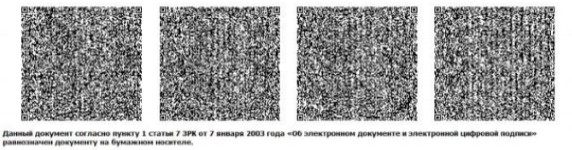 Приложение 5
к Правилам аттестации
персонала, занятого на объектах
использования атомной энергииФормаПриложение 6
к Правилам аттестации
персонала, занятого на объектах
использования атомной энергииФормаПриложение 7
к Правилам аттестации
персонала, занятого на объектах
использования атомной энергииФормаПриложение 8
к Правилам аттестации
персонала, занятого на объектах
использования атомной энергииПриложение 9 к Правилам 
аттестации персонала, занятого 
на объектах использования 
атомной энергииПриложение 10 к Правилам 
аттестации персонала, занятого 
на объектах использования 
атомной энергии